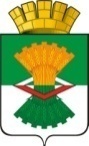 АДМИНИСТРАЦИЯМАХНЁВСКОГО МУНИЦИПАЛЬНОГО ОБРАЗОВАНИЯПОСТАНОВЛЕНИЕ08 октября 2020 года                                                                                        № 639                                                     п.г.т. МахнёвоО проведении акции «Ночь искусств-2020» 
на территории Махнёвского муниципального образованияВ соответствии с письмом Министерства культуры Российской Федерации от 06.03.2020 № 99-01.1-39-ОЯ, в целях организации участия учреждений культуры Махнёвского муниципального образования во всероссийской акции «Ночь искусств-2020», руководствуясь Уставом Махнёвского муниципального образования,ПОСТАНОВЛЯЮ:Утвердить План мероприятий по проведению акции                           «Ночь искусств-2020» на территории Махнёвского муниципального образования (приложение).Отделу культуры, туризма, физической культуры и спорта Администрации Махнёвского муниципального образования организовать                  3 ноября 2020 года проведение  акции «Ночь искусств-2020» на территории Махнёвского муниципального образования (далее - акция)Определить: тему акции: «75-летие Победы в Великой Отечественной войне 1941-1945 годов»;девиз акции: «Искусство объединяет». Установить, что проведение мероприятий акции осуществляется с учетом действующих ограничительных мер, установленных Указом Губернатора Свердловской области от 18.03.2020 № 100-УГ «О введении на территории Свердловской области режима повышенной готовности и принятии дополнительных мер по защите населения от новой коронавирусной инфекции (2019-nCoV)».Руководителям учреждений культуры Махнёвского муниципального образования:обеспечить проведение акции в возглавляемых учреждениях                     3 ноября 2020 года;разместить на официальных сайтах возглавляемых учреждений информацию о проведении мероприятий в рамках акции, афишу акции, а также ссылку на официальный сайт акции www.nightso.ru   Настоящее постановление опубликовать в газете «Алапаевская искра» и разместить на официальном сайте Администрации Махнёвского муниципального образования в сети Интернет. Контроль за исполнением настоящего постановления возложить на заместителя главы Администрации Махнёвского муниципального образования по социальным вопросам Кокшарову Г.А. Врип Главы Махнёвскогомуниципального образования 			                                А.В. ОнучинПриложение УТВЕРЖДЁНОПостановлением АдминистрацииМахнёвского муниципального образования от 08.10.2020 № 639План мероприятий по проведению акции «Ночь искусств-2020»
 на территории Махнёвского муниципального образования№п./п.НазваниемероприятияМесто проведения, ссылка на ресурс для мероприятий онлайнДата   проведенияВремя проведенияОтветственноелицо1.Театрализованный концерт «Об этом забывать нельзя» Махнёвский ДК03.11.2020с 19.00 до 21.00Раздрокова Н.В.Шалгина Н.И.   2.Основная онлайн-программа МКУ «Махнёвский КДЦ» Литературно-музыкальная композиция «Память ….»https://kdc-mahnevo.ekb.muzkult.ru 03.11.2020с 19.00Раздрокова Н.В.3.Историко – литературная гостиная «Внуки и правнуки Победы» Филиал МКУ «Мугайский МТК» - Махневский краеведческий музей03.11.2020  с 18.00 до 20.00Пластеева Е.В.Хабетдинова О.В.4.Основная онлайн-программа филиал МКУ «Мугайский МТК-Махнёвский краеведческий музей» Стихи местных поэтов о войне – презентация «История одной песни» - презентация «Концерты на фронтах. Как это было» - презентация  https://ok.ru/profile/578166344658 03.11.2020  с 18.00Пластеева Е.В.5.Детский военно-патриотический квест, с элементами театрализации «Дорогами Великой Победы» МКУ «Мугайский музейно-туристский комплекс»03.11.2020   с 16.00 до 18.00Пластеева Е.В.Шалгина Н.И.  6.Литературно-музыкальная гостиная. Передвижная выставка «Память нашу не стереть с годами»МКУ «Мугайский музейно-туристский комплекс»03.11.2020с 19.00 до 22.00Пластеева Е.В.Шалгина Н.И.  7.Основная онлайн-программа МКУ «Мугайский МТК»«Подвиг и Победа земляков» Документальный фильм (Онлайн-экскурсия) об участниках Великой Отечественной Войны с. Мугай https://ok.ru/profile/549173581808/statuses 03.11.2020   с 16.00Пластеева Е.В.8.Концерт преподавателей и учащихся «Нам мир искусства снова дарит встречу»МБУ ДО «Махнёвская детская музыкальная школа»03.11.2020   с 17.30Корнилова М.А.